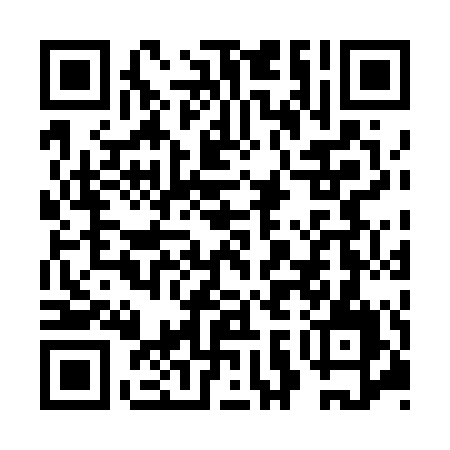 Ramadan times for Belandji, CameroonMon 11 Mar 2024 - Wed 10 Apr 2024High Latitude Method: NonePrayer Calculation Method: Muslim World LeagueAsar Calculation Method: ShafiPrayer times provided by https://www.salahtimes.comDateDayFajrSuhurSunriseDhuhrAsrIftarMaghribIsha11Mon4:594:596:0812:093:256:116:117:1612Tue4:584:586:0712:093:246:116:117:1613Wed4:584:586:0712:093:246:116:117:1614Thu4:574:576:0612:083:236:116:117:1615Fri4:574:576:0612:083:236:116:117:1616Sat4:564:566:0512:083:226:106:107:1617Sun4:564:566:0512:083:216:106:107:1618Mon4:554:556:0412:073:216:106:107:1619Tue4:554:556:0412:073:206:106:107:1520Wed4:544:546:0312:073:196:106:107:1521Thu4:544:546:0312:063:186:106:107:1522Fri4:534:536:0212:063:186:106:107:1523Sat4:534:536:0212:063:176:106:107:1524Sun4:524:526:0112:063:166:106:107:1525Mon4:524:526:0112:053:156:106:107:1526Tue4:514:516:0012:053:146:106:107:1527Wed4:504:506:0012:053:146:106:107:1528Thu4:504:505:5912:043:136:096:097:1529Fri4:494:495:5912:043:126:096:097:1530Sat4:494:495:5812:043:116:096:097:1531Sun4:484:485:5812:033:106:096:097:151Mon4:484:485:5712:033:096:096:097:152Tue4:474:475:5712:033:086:096:097:153Wed4:474:475:5612:033:086:096:097:154Thu4:464:465:5612:023:076:096:097:155Fri4:454:455:5512:023:066:096:097:156Sat4:454:455:5512:023:056:096:097:157Sun4:444:445:5412:013:046:096:097:158Mon4:444:445:5412:013:036:096:097:159Tue4:434:435:5312:013:036:086:087:1510Wed4:434:435:5312:013:046:086:087:15